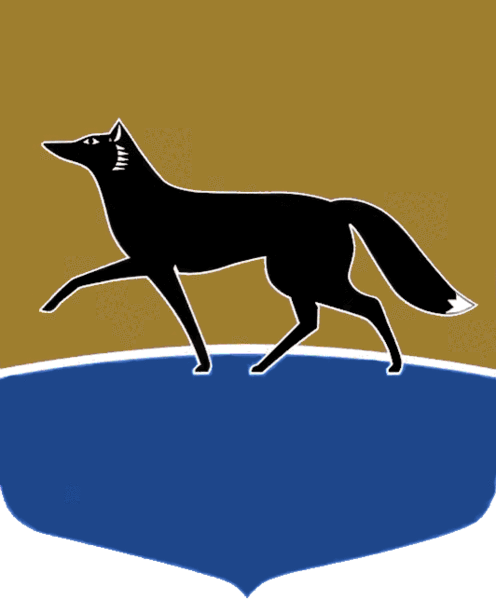 Принято на заседании Думы 30 ноября 2022 года№ 233-VII ДГО внесении изменения в решение городской Думы от 25.03.2004 
№ 314-III ГД «Об утверждении Положения о муниципальном негосударственном пенсионном обеспечении работников органов городского самоуправления 
и муниципальных организаций города Сургута»В соответствии с Федеральным законом от 14.07.2022 № 236-ФЗ 
«О Фонде пенсионного и социального страхования Российской Федерации», статьёй 31 Устава муниципального образования городской округ Сургут Ханты-Мансийского автономного округа – Югры Дума города РЕШИЛА:1.	Внести в решение городской Думы от 25.03.2004 № 314-III ГД 
«Об утверждении Положения о муниципальном негосударственном пенсионном обеспечении работников органов городского самоуправления 
и муниципальных организаций города Сургута» (в редакции от 05.10.2022 
№ 196-VII ДГ) изменение, изложив абзац четвёртый подпункта 2 пункта 
8.2 раздела VIII приложения к решению в следующей редакции:«в) копия пенсионного удостоверения (с предоставлением оригинала) или справка Фонда пенсионного и социального страхования Российской Федерации, подтверждающая назначение пенсии;».2. Настоящее решение вступает в силу с 01.01.2023.Председатель Думы города_______________ М.Н. Слепов«06» декабря 2022 г.Глава города_______________ А.С. Филатов«07» декабря 2022 г.